El FMI espera una nueva iniciativa sobre brechas de datosPublicado el marzo 4, 2022 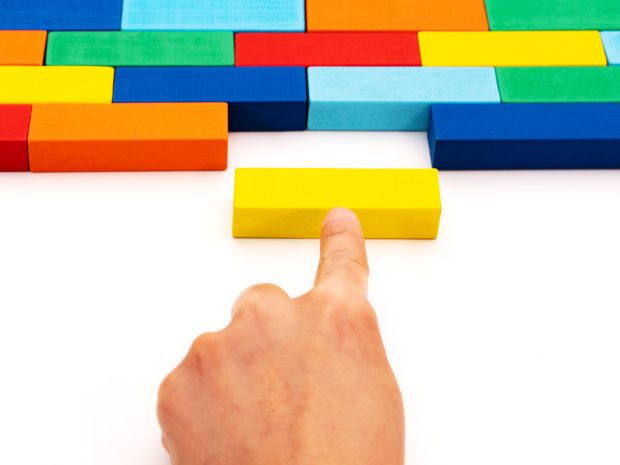 El año pasado, el Fondo Monetario Internacional (FMI) y el Consejo de Estabilidad Financiera (FSB) esbozaron la necesidad de una nueva iniciativa para continuar el trabajo de abordar las brechas de datos, tras el final de la Iniciativa de Brechas de Datos (DGI) del G20. "A medida que el mundo continúa evolucionando, debemos mirar hacia el futuro para responder a las necesidades de datos actuales y futuras para la formulación de políticas", dijo Louis Marc Ducharme, Estadístico Jefe del FMI, en un reciente evento paralelo a la 53ª Sesión de la Comisión de Estadística de la ONU que presentó una visión general de la Nueva DGI. Afirmó que el desarrollo de un plan de trabajo detallado está en marcha y que la nueva iniciativa está prevista para su lanzamiento a finales de este año.Lea más aquí.DATOS FSB FMIOTROS POSTS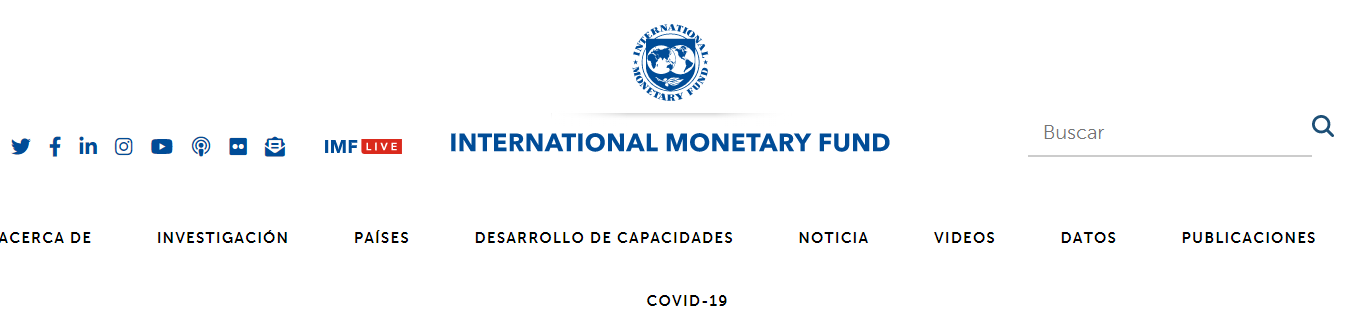 Preparando el escenario - La necesidad de una nueva iniciativa de brechas de datosPor Louis Marc Ducharme Evento paralelo de la 53ª sesión de la Comisión de Estadística de las Naciones Unidas Cerrando las brechas de datos sobre el cambio climático: una nueva iniciativa de brechas de datos del G20febrero 23, 2022Buenos días, tarde o noche a todos los participantes. En nombre del FMI, hoy tengo el placer de darles la bienvenida a todos ustedes a este evento paralelo a los 53rd Sesión de la Comisión de Estadística de las Naciones Unidas. Si bien la pandemia aún no nos ha permitido reunirnos en persona, el formato virtual tiene la ventaja de permitir que un público más amplio asista a este evento.Quisiera comenzar dando las gracias al Comité de Expertos de las Naciones Unidas en Contabilidad Económica Ambiental (UNCEEA) y a la División de Estadística de las Naciones Unidas por coorganizar este evento con el Departamento de Estadística del FMI.Como algunos de ustedes saben, la fase 2 de la Iniciativa de Brechas de Datos se cerró en diciembre de 2021, lo que resultó en la disponibilidad de un conjunto de datos completo, estandarizado y oportuno para que los responsables de la formulación de políticas comprendan las tendencias y los riesgos en el sistema financiero y económico mundial, tal como se identificaron durante la crisis financiera mundial de 2007-08.A medida que el mundo continúa evolucionando, debemos mirar hacia el futuro para responder a las necesidades de datos actuales y futuras para la formulación de políticas. Los Ministros de Finanzas y Gobernadores de Bancos Centrales del G20 reconocen que mejorar la disponibilidad y el suministro de datos, incluso en cuestiones ambientales, es fundamental para fundamentar mejor las decisiones de política y, como consecuencia, ha pedido al FMI que prepare, en estrecha cooperación con el Grupo Interinstitucional de Estadísticas Económicas y Financieras (IAG) y el Consejo de Estabilidad Financiera (FSB), una nota conceptual y un plan de trabajo detallado sobre una nueva Iniciativa sobre Brechas de Datos (DGI). Este evento paralelo presentará una visión general de la Iniciativa de Nuevas Brechas de Datos.El objetivo de la Nueva DGI es abordar las necesidades políticas más relevantes y, cuando sea posible, aprovechar y seguir desarrollando la infraestructura estadística establecida, al tiempo que se reúne el apoyo político esencial para una implementación exitosa. Este esfuerzo debe coordinarse cuidadosamente con otras corrientes de trabajo estadísticos internacionales existentes, para evitar la duplicación y explotar cualquier posible sinergia.La Nueva DGI, que se lanzará a finales de este año, aprovechará el éxito de las anteriores Fases 1 y 2 de la DGI, que fueron el resultado de un esfuerzo de colaboración de las economías participantes y las organizaciones internacionales, con un mecanismo efectivo de presión de pares y el apoyo del G20.El borrador del plan de trabajo para la Nueva DGI fue preparado por el FMI, en estrecha colaboración con los miembros del IAG y el FSB, e incluye aportes de representantes de las Presidencias italiana e indonesia del G20. Se centra en cuatro temas importantes: (1) Cambio climático; (2) Información distributiva de los hogares; (3) Fintech e Inclusión Financiera; y (4) Acceso a datos privados y administrativos e intercambio de datos. La elaboración de este plan de trabajo ha dado lugar a 14 proyectos de recomendación, de los cuales siete se centraron en indicadores relacionados con el cambio climático.La versión inicial del plan de trabajo, redactada por los organismos internacionales, se benefició de la información recibida durante varias rondas de consultas con compiladores y usuarios, a fin de garantizar un buen equilibrio entre las necesidades de datos y la capacidad estadística. Estas consultas aún están en curso mientras hablamos. Como consecuencia, el progreso logrado hasta ahora en la Nueva DGI se debe a los esfuerzos y el trabajo sostenidos y dedicados emprendidos por una y todas las economías participantes y los organismos internacionales. Si bien la Nueva DGI se centra en las economías miembros del G20 y no miembros del G20 del FSB, proporciona a otras economías un incentivo importante para desarrollar datos e indicadores sobre el cambio climático directamente relacionados con las economías.Espero con interés las presentaciones de Indonesia y Alemania, que arrojarán luz sobre cómo las economías están abordando o planeando abordar las brechas de datos y producir indicadores para monitorear la transición a una economía baja en carbono, mientras trabajan en el marco del Sistema de Contabilidad Ambiental y Económica (SEEA). También espero con interés la mesa redonda que cerrará este evento y se centrará en el papel de las oficinas nacionales de estadística en la Iniciativa sobre las nuevas lagunas de datos, en particular en las recomendaciones relacionadas con el cambio climático. Animo a todos los participantes a que contribuyan activamente a las sesiones de hoy.Departamento de Comunicaciones del FMIRELACIONES CON LOS MEDIOS DE COMUNICACIÓNOFICIAL DE PRENSA:TELÉFONO: +1 202 623-7100EMAIL: MEDIA@IMF.ORG@IMFSpokesperson